Subject Line: AMIA 2020 Annual Salary & Demographics Survey of the Field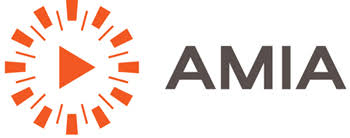 The Association of Moving Image Archivists (AMIA) asks that media archivists, media librarians, and other persons who preserve or provide access to audiovisual media in analog or digital formats participate in the 2020 AMIA Annual Salary & Demographics Survey of the Field.  The Survey is intended to gather data to determine factors impacting media archivists’ compensation and professional development. AMIA developed the Survey in response to member interest in data about the salary and working conditions of archival professionals broadly and, more specifically, media archivists. The Survey gathers data on age, race and ethnicity, sexual identity, level of education, years of professional experience, and other factors to examine how they might intersect to affect salary, employment, and professional advancement. 

The first iteration of the Survey was developed in 2019 as a collaborative effort between AMIA and the National Film Preservation Board’s Diversity Task Force. The updated 2020 version of the Survey was developed by AMIA’s Advocacy Committee of the Board (ACOB) in collaboration with Dr. Brian Real of Southern Connecticut State University, with many of the new questions addressing changes in archival workplaces that have occurred in the wake of the COVID-19 pandemic. Any questions or concerns about the Survey should be directed to Dr. Real at realb1@southernct.edu.

All responses are anonymous and only summary results will be published. Further information about the how data collected from the Survey will be disseminated is included in the text of the Survey itself. Thank you for taking the Survey. If you know persons in the field who may not have received this note, we would be grateful if you could share it with them so that we can include their experiences.The survey is available at:https://scsu.iad1.qualtrics.com/jfe/form/SV_3dCn6Lp3WNTLprL